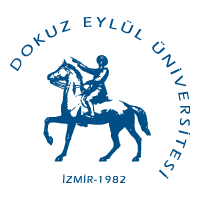 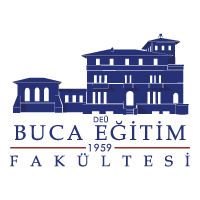 Fakültemiz 1. Sınıfına 2023-2024 eğitim öğretim yılında kayıt yaptıran öğrenciler de web üzerinden ders kaydı yapacaktır.Kayıt yenileme işlemleri aşağıda belirtilen tarihler arasında yapılacaktır.Kayıt yenileme işlemleri http://kayit.deu.edu.tr adresinden, öğrenci numarası ve şifre yazılarak yapılacaktır.Fakültemiz tüm bölümlerinde GKD VE MBD GRUBU Seçmeli dersleri için  2. 3. ve 4. sınıf ders kayıtları serbest şube olarak yapılacaktır. Derslerde kontenjan uygulanacaktır.EKLE-SİL05-07 Şubat 2024 saat 17:30’a kadar ders kaydı yapan öğrencilerimiz, ders kayıtları üzerinde ekle- sil yapmak istemeleri durumunda 08 Şubat Perşembe günü saat 17:30’a kadar  web kayıt sisteminde tekrar kayıt hakkı alarak ders değişikliği yapabilirler. Ders değişikliği max 4 ders üzerinden yapılabilecek olup, tekrar değişiklik yapılamayacaktır.Fakültemiz Normal Öğretim (gündüz) programlarına 2023-2024 eğitim öğretim yılında yeni kayıt yaptıran öğrenciler ile normal öğrenim süresinde öğrenimine devam eden öğrenciler katkı paylarını ödemeyec eklerdir. Bunun dışında kalan Fakültemiz öğrencileri katkı payı/öğrenim ücretlerini Ziraat Bankası şubeleri, ATM ve internet şubesi yoluyla yapabilmektedir.Öğrencinin kaydının geçerli olabilmesi için ders kaydının danışmanı tarafından onaylanması g erekmektedir.Kaydı  DANIŞMANI  tarafından  reddedilen  öğrencilerin  tekrar  kayıt  ekranına  girerek  kayıt  işlemini  yenilemeleri gerekmektedir. Kayıtları onaylanan veya reddedilen öğrenciler bu bilgileri kayıt ekranından göreceklerdir. Bu nedenle kaydınızın geçerli olabilmesi için onaylandı mesajınızı kayıt ekranınızda görene kadar kayıt ekranınızı takip ediniz.Ara sınıfta bulunan bir öğrencinin bir dönemde alacağı derslerin toplamı 36 AKTS’yi geçemez. Ancak sorumlu olduğu öğretim planının 7. ve 8. yarıyılından ders alan 4.sınıf öğrencisinin bir dönemde alacağı derslerin üst sınırı 40 AKTS’dir.Öğrenciler, bulundukları yarıyıla kadar olan derslerden öncelikle başarısız ve alt yarıyıllara ait dersler olmak üzere, ders alabilirler. Bunun yanı sıra genel not ortalamasını yükseltmek amacı ile alıp da başarılı olduğu dersleri de tekrar alabilirler.Fakültemiz öğretim ve sınav uygulama esaslarının 6.maddesinin 9. Fıkrası gereği ÜSTTEN DERS ALMA KOŞULU1) Fakültede en erken üçüncü yarıyıldan başlamak üzere önceki yarıyıllarda aldığı tüm derslerden başarılı olan ve genel not ortalaması 4 üzerinden en az 2,5 olan öğrenciler üst yarıyıldan 1 ders, genel not ortalaması 4 üzerinden en az 3 olan öğrenciler üst yarıyıldan 2 ders alabilirler ve normal öğretim süresinden daha kısa bir sürede mezun olabilirler. 2) Bunun için öğrencinin danışmanının onayı gerekir. Yönetmelik gereği alınacak ilave dersler ile öğrencilerin almakta olduğu diğer derslerin toplamı bir yarıyılda 45 AKTS’yi geçemez.)Birinci sınıf öğrencileri ders kayıt işlemi yapacaklar mı?Evet. Birinci sınıf öğrencilerinin ders kayıtlarını web kayıt  ekranından yapmaları gerekmektedir.Kayıtta sorun yaşıyorum. Öğrenci İşlerine ulaşamıyorum. Ne yapmam gerekiyor?Kayıt tarihlerinde Öğrenci İşleri Bürosu telefonlarının yoğun olması nedeniyle ulaşmanız güçtür. Ayrıca sistemdeki yoğunluk nedeniyle bazı durumlarda çalışanların anında cevap vermesi mümkün olamamaktadır. Sorunlarınıza en kısa zamanda cevap alabilmek için lütfen e-posta yolunu kullanınız. Sorunlarınızı egitim@deu.edu.tr adresine bildirebilirsiniz.Kaydımı tamamladım ancak danışman hocam henüz incelemedi. Ne yapmam gerekiyor? Onay işlemi yapılmayan kayıtlar kabul edilir mi?Kayıt yenileme işlemlerinin geçerli olması için kayıtların danışman öğretim üyeleri tarafından onaylanması gerekmektedir. Kaydınızın onaylanmaması durumunda Danışmanınız ile görüşmeniz gerekmektedir.Başarısız olduğum bir seçmeli dersi tekrarlamak zorunda mıyım?Hayır. İstenirse,başarısız olunan seçmeli dersin yerine aynı seçmeli grubundan  başka bir seçmeli ders alınabilir.Almak istediğim seçmeli derste kontenjan dolu görünüyor. Kayıt olabilir miyim?Hayır. Kontenjanı dolan derslere kayıt yapılamaz.Muaf olduğum bir  dersi not yükseltmek için alabilirmiyim?Evet , muaf olunan ders not yükseltmek için alınabilir. Eğitim Öğretimin başladığı ilk hafta içinde dersi bırakma dilekçesi verilmediği takdirde dersin tüm sorumluluğu alınmış olacaktır. (Derse devam etmeme, sınavlarına girmeme vb durumlarda son alınan not geçerli olacaktır.)